Внимание! корь!Что такое корь?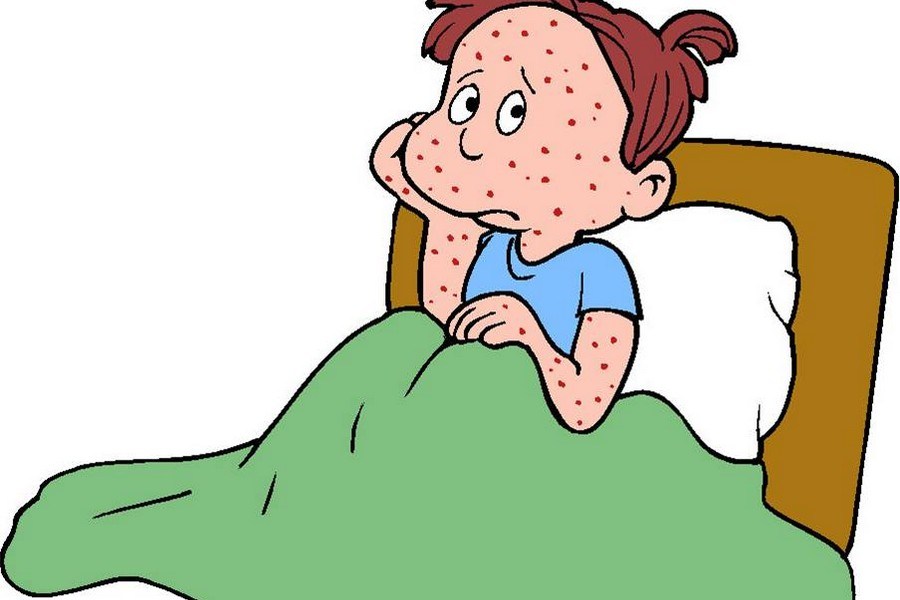 Это острое, вирусное инфекционное заболевание, характеризующееся:общей интоксикацией,повышением температуры тела                    (до 39-40гр.), этапным появлением нисходящей сыпи на теле,коньюктивитом,поражением верхних дыхательных путей,навязчивым грубым, «лающим» кашлем.Как возможно заразиться?Вирус выделяется во внешнюю среду в большом количестве со слизью во время кашля, чихания за 3-4 дня до начала заболевания и в первые 4 дня появления сыпи.Почему корь так опасна?Тяжелое течение обусловлено развитием осложнений, наиболее часто отмечающихся среди детей грудного возраста и взрослых.Наиболее частые осложнения – пневмония, трахеобронхит, отит, гнойные заболевания дыхательных путей. Наиболее опасные – энцефалит, менингоэнцефалит.Подростковый склерозирующий панэнцефалит – редкое, но грозное осложнение кори (болеют дети, перенесшие корь в возрасте до 2 лет), развивается через несколько лет после заболевания, приводит к смерти на фоне неуклонного снижения интеллекта и двигательных расстройств.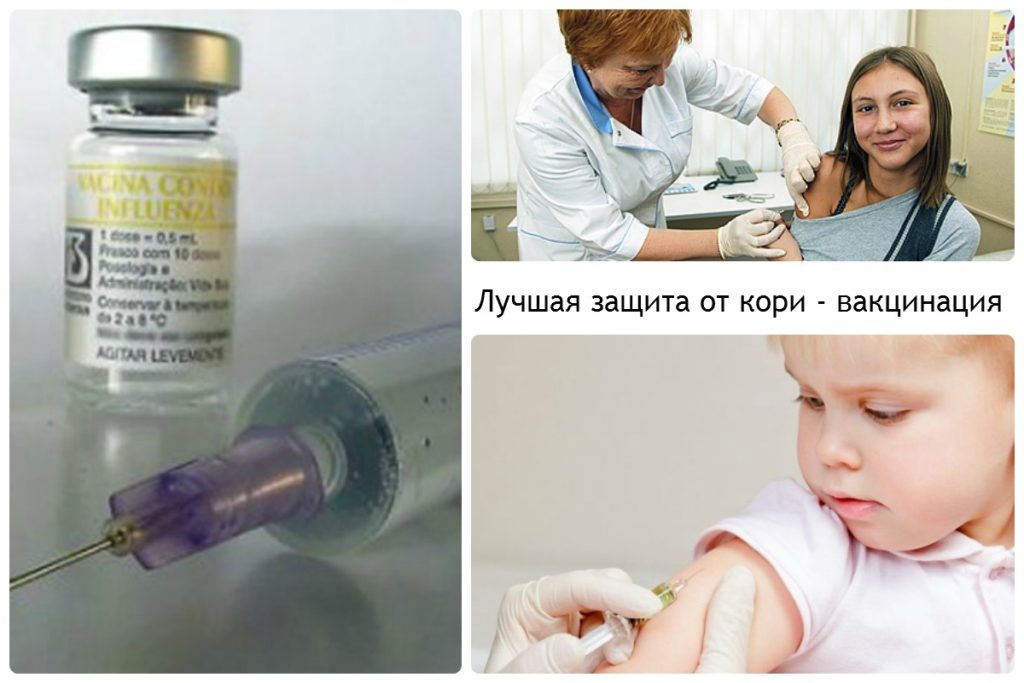 Единственной надежной защитой от этого заболевания является ВАКЦИНАЦИЯ против кори, которая включена в Национальный календарь профилактических прививок.ПРИ МАЛЕЙШЕМ ПОДОЗРЕНИИ НА РАЗВИТИЕ КОРИ СЛЕДУЕТ НЕЗАМЕДЛИТЕЛЬНО ОБРАТИТЬСЯ К ВРАЧУМатериал подготовлен врачом-педиатром А.А. Гадельшиной, октябрь 2018